GREENLEAS PRIMARY SCHOOL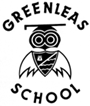 MODERN FOREIGN LANGUAGES POLICYOverviewThe learning of languages fosters pupil’s curiosity and deepens their understanding of the rapidly changing world in which we live and work.  MFL fosters an appreciation of other languages and cultures as well as supporting knowledge of grammar, including that of English.  The teaching of MFL in Greenleas incorporates Oracy, Inter-Cultural Understanding, and Reading and Writing in an accessible and enjoyable way, which then provides a foundation for learning additional languages or future study.  Learning languages earlier in a child’s school life also encourages them to develop their confidence in using this language in future.  French is the main language taught within Greenleas to ensure progression and a smooth transition into secondary school, in addition to having specialist teachers and schemes of work.  However, other languages are accessed and promoted through occasions such as ‘Language of the Term’, topic days and clubs to ensure a variety of MFL are celebrated and enjoyed.ObjectivesTo foster a curiosity of the rest of the world, and to promote an understanding of other languages and cultures.To develop confidence, enjoyment and a desire to use other languages in a variety of contexts.To provide opportunities to encounter a range of situations and activities, specifically developed to increase confidence, competence and accuracy in speaking and listening.To independently understand, read and say a range of vocabulary, phrases and sentences within conversations, activities or other contexts within the classroom.To read and write short and simple vocabulary, increasing to sentences, stories, rhymes and responses within a variety of games and contexts.Strategies for teaching FrenchFrench is taught throughout KS2 using the “Early Start” scheme in lower KS2, and lessons adapted from the National Strategies scheme in upper KS2.  Prior to KS2, events such as topic days, displays, Language of the Term and after-school clubs are used to provide opportunities to promote languages throughout Greenleas, enabling every child, including those in KS1 and FS, to have exposure to different culture and languages.Units including everyday language are revised and developed regularly, whereas other units are taught on a two-year rolling programme, ensuring progression and continuity of vocabulary, grammar and skills in the target language.French is taught in a whole-class setting, weekly in lower KS2 and fortnightly in upper KS2.Enjoyment of learning the new language is a key element within MFL, therefore lessons involve fun games, rhymes, stories, role-play, songs and colourful resources to enhance the fun aspect while supporting acquisition of vocabulary and skills.Short-term planning ensures progression of skills across each unit and area, including inter-cultural understanding, oracy, reading and – in Upper KS2 – writing.Displays are used where possible throughout the school to enhance children’s recognition of key vocabulary and phrases.  Words and phrases and are encouraged within the classroom in informal contexts such as taking the register, basic classroom commands, giving some routine instructions, and simple greetings.
OutcomesAs stated within the National Curriculum, “the focus of study in Modern Languages will be on practical communication”.  Throughout Greenleas, a range of Modern Foreign Languages are introduced and encouraged with a focus on enjoyment and learning through memorable and fun activities.  Skills are built up gradually, showing progression through participation and confidence from simple repetition and short phrases, speaking and listening in conversational situations and leading up to reading and writing short passages and understanding ideas independently.  The outcome is then that pupils of Greenleas start in FS with an understanding that a variety of languages and cultures exist, and a desire to learn about them, and leave in Upper KS2 with a secure and confident knowledge of communicative French as well as some other Modern Foreign Languages, which will then continue to be fostered through further education. Revised and adopted by the Governing Body May 2020 CURENTLY UNDER REVIEW